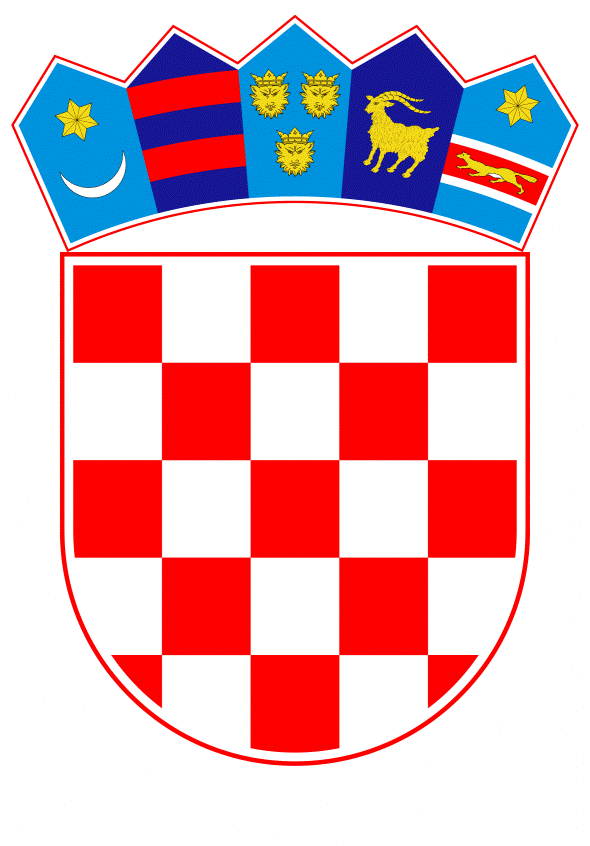 VLADA REPUBLIKE HRVATSKEZagreb, 1. veljače 2019.______________________________________________________________________________________________________________________________________________________________________________________________________________________________Banski dvori | Trg Sv. Marka 2  | 10000 Zagreb | tel. 01 4569 222 | vlada.gov.hrPRIJEDLOG                    Na temelju članka 31. stavka 3. Zakona o Vladi Republike Hrvatske (Narodne novine, br. 150/11, 119/14, 93/16 i 116/18), Vlada Republike Hrvatske je na sjednici održanoj dana ________ 2018. godine donijelaZ A K L J U Č A KPodržava se projekt izgradnje Centra za gospodarenje otpadom Lučino razdolje.Zadužuje se Ministarstvo zaštite okoliša i energetike da u suradnji s Fondom za zaštitu okoliša i energetsku učinkovitost prati realizaciju projekta iz točke I. ovoga Zaključka.Klasa:	Urbroj:	Zagreb, 1. veljače 2019.PREDSJEDNIKmr. sc. Andrej PlenkovićO b r a z l o ž e n j eOvim Zaključkom podržava se projekt izgradnje Centra za gospodarenje otpadom (CGO) Lučino razdolje na području Dubrovačko neretvanske županije.Projekt CGO Lučino razolje važan je dio cjelovitog sustava gospodarenja otpadom u Dubrovačko neretvanskoj županiji, rješava se pitanje zbrinjavanja miješanog komunalnog otpada, preostalog nakon odvojenog prikupljanja reciklabilnog dijela komunalnog otpada, s područja cijele županije. Priprema dokumentacije za projekt CGO Lučino razdolje je u završnoj fazi, te se do kraja ožujka 2019. godine planira provesti postupak izravne dodjele bespovratnih sredstava, koji zajedno provode Ministarstvo zaštite okoliša i energetike/Posredničko tijelo razine 1 (MZOE/PT1) i Fond za zaštitu okoliša i energetsku učinkovitost/Posredničko tijelo razine 2 (FZOEU/PT2).Postupak dodjele završit će se donošenjem odluke MZOE-a o financiranju projekta CGO Lučino razdolje, nakon čega se potpisuje ugovor o dodjeli bespovratnih sredstava između MZOE/PT1, FZOEU/PT2 i Agencije za gospodarenje otpadom d.o.o. kao korisnika projekta.Ukupna vrijednost projekta CGO Lučino razdolje procjenjuje se na 376.299.955 HRK, uključujući i 287.764.903 HRK troškova koji su prihvatljivi za sufinanciranje EU. Od tog iznosa kroz Operativni program Konkurentnost i kohezija 2014.-2020. planira se osigurati 208.179.200 HRK ili 72,34% sredstava. Predlagatelj:Ministarstvo zaštite okoliša i energetikePredmet:Prijedlog zaključka u vezi s projektom izgradnje Centra za gospodarenje otpadom Lučino razdolje